385438, а.Ходзь, ул. Краснооктябрьская, 104, Ходзинское сельское поселение, Республика Адыгеятел.факс: 8(87770) 9-67-40E-mail: Xodzinskoe@mail.ru; сайт:  adm-hodz.ruПОСТАНОВЛЕНИЕ «30» августа 2021г.г.                            №7                                       а. ХодзьОб утверждении  аукционной  документацииПо проведению превентивных мероприятийПо предупреждению стихийных бедствий и другихЧрезвычайных ситуаций в районе а. Ходзь Кошехабльского района     В целях эффективного расходования бюджетных средств, в соответствии с Федеральным законом от 05.04.2013 года № 44 – ФЗ «О контрактной системе в сфере закупок товаров, работ, услуг для обеспечения государственных и муниципальных нужд»ПОСТАНОВЛЯЮ:Утвердить пакет аукционной документации для проведения открытого аукциона в электронной форме размещения заказа  по проведению превентивных мероприятийпо предупреждению стихийных бедствий и других чрезвычайных ситуаций в районе а. Ходзь Кошехабльского районаПодготовить и опубликовать на официальном сайте www.zakupki.gov.ru  извещение о проведении открытого аукциона по проведению превентивных мероприятийпо предупреждению стихийных бедствий и других чрезвычайных ситуаций в районе а. Ходзь Кошехабльского районаКонтроль за исполнением настоящего постановления оставляю за собой.      4. Настоящее постановление вступает в силу со дня его подписания.Глава муниципального образования «Ходзинское сельское поселение»                                                Р.М.ТлостнаковРЕСПУБЛИКА АДЫГЕЯМУНИЦИПАЛЬНОЕ ОБРАЗОВАНИЕ«ХОДЗИНСКОЕ СЕЛЬСКОЕ ПОСЕЛЕНИЕ»385438 а. Ходзь,ул. Краснооктябрьская , 104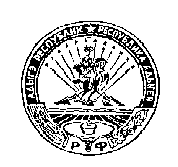 АДЫГЭ РЕСПУБЛИКМУНИЦИПАЛЬНЭ ГЪЭПСЫКIЭ ЗИIЭ  «ФЭДЗ КЪОДЖЭ ПСЭУПI»385438 къ. Фэдз,Краснооктябрьска иур №104